02.04.2020 r. - czwartekTemat tygodnia: Wiosenne powrotyZabawa dydaktyczna Przeczenia.Dzieci dopowiadają przeczenia do podanych przez Rodzica słów: nieszybki (wolny), nieciepły (zimny), niemały (duży), niestary (młody), niemokry (suchy), niewesoły (smutny), niedaleki (bliski), niebiedny (bogaty), niedługi (krótki) itp.Ćwiczenia ortofoniczne z zastosowaniem wiersza B. Szelągowskiej Ptasie trele.Proszę przeczytać wiersz i zapytać dzieci: Czym zajmowały się ptaki? Proszę powtórzyć wiersz, a dzieci powtarzają fragment tekstu: Fiu, fiu, fiu, fi, fi, fi! Jakie piękne dni.Znów nastała wiosna!Ptaki nadlatują.A co będą robić?Gniazda pobudują.Fiu, fiu, fiu, fi, fi, fi!Jakie piękne dni!Na drzewach wysoko albo w trawie – nisko.Tak by do swych pisklątzawsze miały blisko.Fiu, fiu, fiu, fi, fi, fi!Jakie piękne dni!Gdy skończą budować,jajeczka w nich złożą.By było im ciepło,na nich się położą.Fiu, fiu, fiu, fi, fi, fi!Jakie piękne dni!Wykluły się wreszciez jajeczek pisklętai każdy maluszekte trele pamięta!Fiu, fiu, fiu, fi, fi, fi!Jakie piękne dni!Ćwiczenie słuchu fonematycznego do głoski f.Proszę podać dzieciom przykłady słów, a ich zadaniem jest klasnąć, gdy usłyszą słowo z głoską f na początku. Przykładowe słowa: autobus, foka, kompot, farby, figury, pędzel, woda, flaga itp.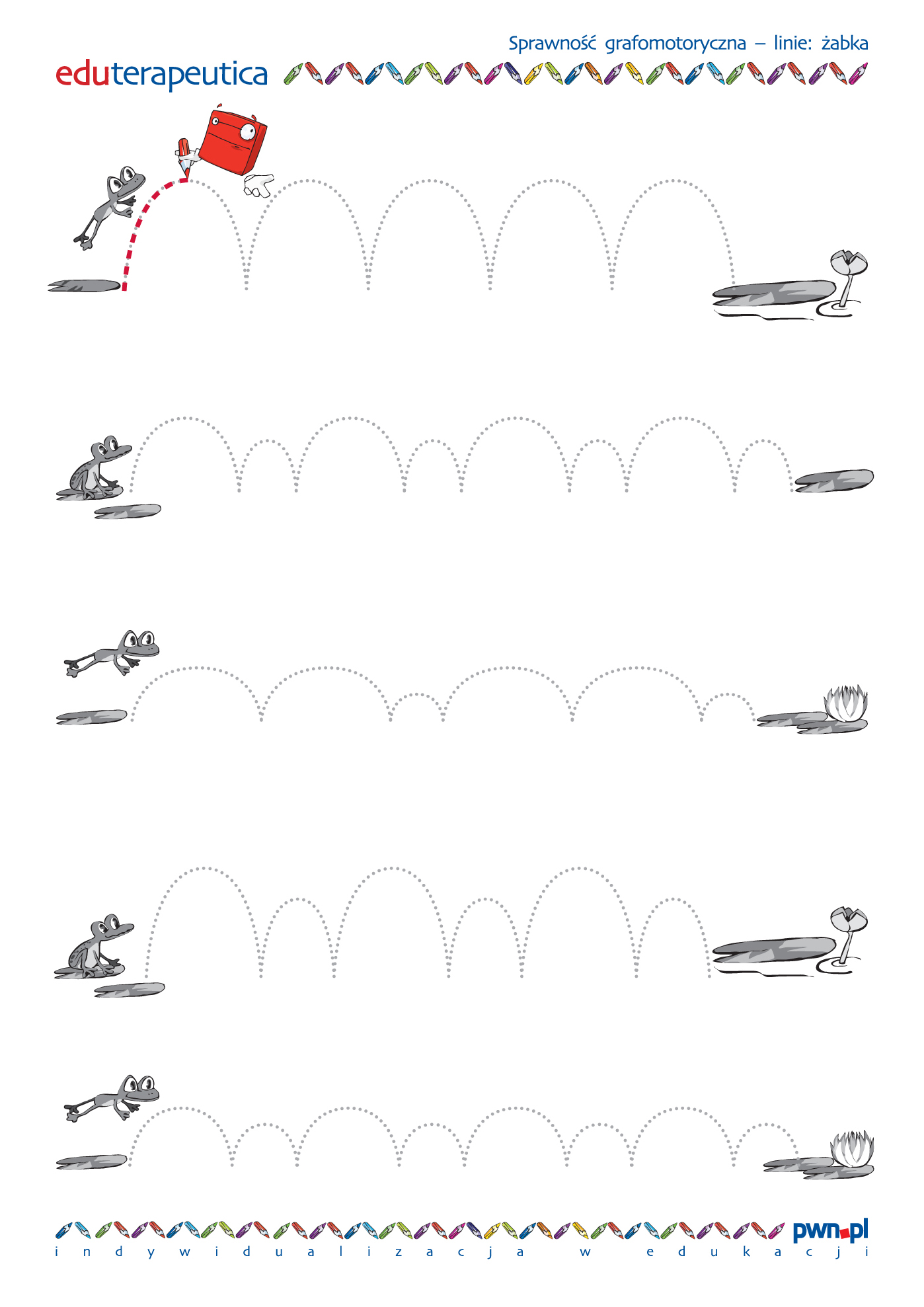 